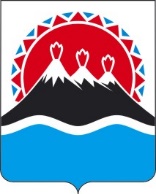 П О С Т А Н О В Л Е Н И ЕПРАВИТЕЛЬСТВАКАМЧАТСКОГО КРАЯВ соответствии с частью 4 статьи 2 Закона Камчатского края
от 04.07.2008 № 80 «О порядке зачета в стаж государственной гражданской службы Камчатского края иных периодов замещения должностей для назначения пенсии за выслугу лет лицам, замещавшим должности государственной гражданской службы Камчатского края»ПРАВИТЕЛЬСТВО ПОСТАНОВЛЯЕТ:1. Утвердить Положение о комиссии по вопросам зачета в стаж государственной гражданской службы Камчатского края иных периодов замещения должностей для назначения пенсии за выслугу лет лицам, замещавшим должности государственной гражданской службы Камчатского края, согласно приложению 1 к настоящему постановлению.2. Признать утратившими силу постановления Правительства Камчатского края по перечню согласно приложению 2 к настоящему постановлению.3. Настоящее постановление вступает в силу после дня его официального опубликования.Положение о комиссии по вопросам зачета в стаж государственной гражданской службы Камчатского края иных периодов замещения должностей для назначения пенсии за выслугу лет лицам, замещавшим должности государственной гражданской службы Камчатского края 1. Общие положения1. Настоящее Положение определяет порядок организации работы комиссии по вопросам зачета в стаж государственной гражданской службы Камчатского края иных периодов замещения должностей для назначения пенсии за выслугу лет лицам, замещавшим должности государственной гражданской службы Камчатского края (далее – Комиссия), для назначения им пенсии за выслугу лет.2. Комиссия является постоянно действующим рабочим органом Правительства Камчатского края.3. В своей деятельности Комиссия руководствуется Конституцией Российской Федерации, федеральными конституционными законами, федеральными законами и иными нормативными правовыми актами Российской Федерации, Уставом Камчатского края, законами Камчатского края и иными нормативными правовыми актами Камчатского края, а также настоящим Положением.2. Задачи, функции и права Комиссии4. Задачей Комиссии является рассмотрение вопросов о возможности зачета в стаж государственной гражданской службы Камчатского края для назначения пенсии за выслугу лет периодов трудовой деятельности в организациях независимо от их организационно-правовых форм и форм собственности, опыт и знания, полученные в результате осуществления которой необходимы государственному гражданскому служащему Камчатского края при выполнении должностных обязанностей по замещаемой должности и (или) периодов трудовой деятельности, отражающих отраслевую специфику и соответствующий уровень квалификации в соответствии с замещаемой должностью (далее – иные периоды трудовой деятельности).5. Комиссия осуществляет следующие функции:1) анализирует и рассматривает документы и представления, поступившие от представителя нанимателя, о зачете в стаж государственной гражданской службы Камчатского края для назначения пенсии за выслугу лет иных периодов замещения должностей в организациях независимо от их организационно-правовых форм и форм собственности (далее – представление);2) выносит рекомендации о зачете либо об отказе в зачете в стаж государственной гражданской службы Камчатского края иных периодов трудовой деятельности.6. Комиссия имеет право в установленном порядке запрашивать у федеральных органов исполнительной власти и их территориальных органов по Камчатскому краю, государственных органов Камчатского края, органов местного самоуправления муниципальных образований в Камчатском крае и организаций необходимые для осуществления своей деятельности сведения.3. Организационные основы деятельности Комиссии7. Заседания Комиссии проводятся по мере необходимости при поступлении представлений и считаются правомочными, если в них участвует не менее половины от общего числа членов Комиссии.8. Заседания Комиссии по решению председателя Комиссии проводятся в очной или заочной форме без созыва заседаний.9. Состав Комиссии утверждается распоряжением Правительства Камчатского края.10. Комиссия формируется в количестве 10 членов из представителей Законодательного Собрания Камчатского края и исполнительных органов Камчатского края на основе равного представительства.11. Председателем Комиссии является член Правительства Камчатского края.12. Председатель Комиссии осуществляет общее руководство деятельностью Комиссии.13. Подготовку документов для рассмотрения на заседаниях Комиссии, а также оформление ее протоколов и ведение делопроизводства осуществляет государственный гражданский служащий Министерства социального благополучия и семейной политики Камчатского края (далее – Министерство), являющийся секретарем Комиссии без права совещательного голоса.14. Информирование о созыве заседания Комиссии осуществляется любым способом, обеспечивающим заблаговременное получение информации о дате, времени, месте проведения и повестке дня заседания Комиссии.15. В случае, если секретарь Комиссии не может осуществлять свои обязанности в связи с состоянием здоровья или другими обстоятельствами, временно препятствующими исполнению обязанностей (в частности, отпуск, служебная командировка), их исполняет один из членов Комиссии по решению председателя Комиссии.16. Делегирование полномочий члена Комиссии иному лицу не допускается.17. Члены Комиссии имеют право выразить свое особое мнение, которое отражается в протоколе заседания Комиссии.18. В случае рассмотрения на заседании Комиссии представления на одного из членов Комиссии последний временно отстраняется от работы в Комиссии, о чем производится отметка в протоколе заседания.19. По итогам заседания Комиссия выносит одну из следующих рекомендаций:1) рекомендовать засчитать государственному гражданскому служащему Камчатского края в стаж государственной гражданской службы Камчатского края иные периоды трудовой деятельности;2) рекомендовать отказать государственному гражданскому служащему Камчатского края в зачете в стаж государственной гражданской службы Камчатского края иных периодов трудовой деятельности. 20. Рекомендация о зачете в стаж государственной гражданской службы Камчатского края иных периодов трудовой деятельности принимается на основании следующих критериев:1) соответствие направления деятельности или выполняемой трудовой функции, связанной с исполнением должностных обязанностей в иные периоды трудовой деятельности, предлагаемые к зачету, направлению деятельности или выполняемой трудовой функции по замещаемой должности государственной гражданской службы Камчатского края;2) опыт и знания, полученные в результате осуществления трудовой деятельности в организациях, периоды которой предлагаются к зачету, являются основополагающими и необходимыми при выполнении должностных обязанностей по замещаемой должности государственной гражданской службы Камчатского края;3) период(ы) трудовой деятельности, предлагаемый(ые) к зачету, отражает(ют) отраслевую специфику и соответствующий квалификационный уровень по специальности в соответствии с замещаемой должностью государственной гражданской службы Камчатского края.21. Основанием для принятия рекомендации об отказе в зачете в стаж государственной гражданской службы Камчатского края иных периодов трудовой деятельности является вывод Комиссии о несоблюдении одного из критериев, указанных в части 20 настоящего Положения.22. Рекомендации Комиссии принимаются большинством голосов членов Комиссии, участвующих в заседании, путем открытого голосования, которое представляет собой выбор варианта ответа: «За», «Против», «Воздержался». В случае равенства голосов решающим является голос председателя Комиссии. 23. Рекомендации Комиссии оформляются протоколом в информационной системе Камчатского края «Единая система электронного документооборота Камчатского края» (далее – ИС ЕСЭД) путем создания регистрационной карточки проекта документа (далее – РКПД), который подписывается председателем Комиссии с использованием усиленной квалифицированной электронной подписи.4. Порядок проведения заседаний Комиссии в заочной форме24. При проведении заседания Комиссии в заочной форме принятие рекомендации о зачете либо об отказе в зачете в стаж государственной гражданской службы Камчатского края иных периодов трудовой деятельности осуществляется путем заочного голосования членов Комиссии с использованием ИС ЕСЭД по каждому поступившему представлению отдельно.25. В день проведения заочного голосования секретарь Комиссии создает в ИС ЕСЭД РКПД, включающую проект протокола (с приложением информационно-справочных материалов), содержащий проекты решений по рассматриваемым вопросам, и направляет на согласование членам Комиссии, выбирая тип согласования «Всем сразу», устанавливая срок согласования – в течение 1 рабочего дня со дня поступления РКПД на согласование. В поле «Примечание» во вкладке «Основные» РКПД вносится запись «Заочное голосование» и указывается минимальное количество виз «Согласен», необходимое для принятия решения, а также фамилия, имя, отчество (при наличии) члена Комиссии, не участвующего в голосовании с указанием причины.26. Секретарь Комиссии изготавливает проект решений по рассматриваемым вопросам руководствуясь частью 2 статьи 3 Закона Камчатского края от 04.07.2008 № 80 «О порядке зачета в стаж государственной гражданской службы Камчатского края иных периодов замещения должностей для назначения пенсии за выслугу лет лицам, замещавшим должности государственной гражданской службы Камчатского края» и сведениями, содержащимися в поступившем представлении и приложенным к нему документам.27. Рассмотрение представлений путем проведения заочного голосования осуществляется в порядке очередности их поступления в Министерство.28. Если член Комиссии не может осуществлять свои полномочия в связи с состоянием здоровья или другими обстоятельствами, временно препятствующими осуществлению своих полномочий (в частности, отпуск, служебная командировка), то проект протокола такому члену Комиссии для согласования не направляется.29. Если в срок, указанный в части 25 настоящего Положения, членом Комиссии виза не проставлена, автоматически проставляется запись «Истек срок визирования», которая означает, что член Комиссии воздержался от голосования.30. После того, как большинство членов Комиссии, принимавших участие в заочном голосовании, поставили визу «Согласен» во вкладке «Визировать» РКПД либо истек срок их визирования, секретарь Комиссии направляет проект протокола на подпись председателю Комиссии. 31. При несогласии с проектом решения, изложенном в проекте протокола, и (или) при наличии особого мнения по рассматриваемому вопросу член Комиссии, согласовывающий проект протокола, во вкладке «Визировать» РКПД ставит соответствующую визу и оформляет свое особое мнение в поле «Примечание к визе» либо прикрепляет особое мнение, оформленное в виде отдельного файла, в поле «Добавить файл замечаний» во вкладке «Визировать» РКПД.32. В случае, если член Комиссии не согласен с решением по одному или нескольким вопросам, указанным в проекте протокола, в поле «Примечание» указывается порядковый номер вопроса, по которому выражено несогласие.33. В случае, если более половины членов Комиссии, принимавших участие в заочном голосовании, поставили визу «Не согласен», проект протокола на подпись председателю Комиссии не направляется. Проект протокола подлежит доработке с учетом замечаний членов Комиссии, после чего секретарь Комиссии создает очередную версию РКПД проекта протокола и повторно направляет его членам Комиссии для согласования.34. Рекомендации Комиссии считаются принятыми при условии проставления виз «Согласен» большинством членов Комиссии от общего количества членов Комиссии, участвующих в заочном голосовании, и подлежат утверждению (подписанию). В случае равенства голосов решающим является голос председателя Комиссии.Переченьутративших силу постановлений Правительства Камчатского края1. Постановление Правительства Камчатского края от 24.10.2008 № 331-П «О Комиссии по вопросам пенсионного обеспечения лиц, замещавших государственные должности Камчатского края и должности государственной гражданской службы Камчатского края».2. Постановление Правительства Камчатского края от 04.12.2008 № 402-П «О внесении изменений в приложения к постановлению Правительства Камчатского края от 24.10.2008 № 331-П «О Комиссии по вопросам пенсионного обеспечения лиц, замещавших государственные должности Камчатского края и должности государственной гражданской службы Камчатского края».3. Постановление Правительства Камчатского края от 13.02.2009 № 74-П «О внесении изменений в приложение № 1 к постановлению Правительства Камчатского края от 24.10.2008 № 331-П «О Комиссии по вопросам пенсионного обеспечения лиц, замещавших государственные должности Камчатского края и должности государственной гражданской службы Камчатского края».4. Постановление Правительства Камчатского края от 13.11.2009 № 427-П «О внесении изменений в постановление Правительства Камчатского края 
от 24.10.2008 № 331-П «О Комиссии по вопросам пенсионного обеспечения лиц, замещавших государственные должности Камчатского края и должности государственной гражданской службы Камчатского края».5. Постановление Правительства Камчатского края от 23.05.2011 № 192-П «О внесении изменений в постановление Правительства Камчатского края 
от 24.10.2008 № 331-П «О Комиссии по вопросам пенсионного обеспечения лиц, замещавших государственные должности Камчатского края и должности государственной гражданской службы Камчатского края».6. Постановление Правительства Камчатского края от 02.03.2012 № 133-П «О внесении изменения в приложение № 1 к постановлению Правительства Камчатского края от 24.10.2008 № 331-П «О Комиссии по вопросам пенсионного обеспечения лиц, замещавших государственные должности Камчатского края и должности государственной гражданской службы Камчатского края».7. Постановление Правительства Камчатского края от 21.06.2013 № 269-П «О внесении изменений в приложение № 1 к постановлению Правительства Камчатского края от 24.10.2008 № 331-П «О комиссии по вопросам пенсионного обеспечения лиц, замещающих государственные должности Камчатского края и должности государственной гражданской службы Камчатского края».8. Постановление Правительства Камчатского края от 27.12.2013 № 630-П «О внесении изменений в приложение № 1 к постановлению Правительства Камчатского края от 24.10.2008 № 331-П «О комиссии по вопросам пенсионного обеспечения лиц, замещающих государственные должности Камчатского края и должности государственной гражданской службы Камчатского края».9. Постановление Правительства Камчатского края от 18.08.2014 № 339-П «О внесении изменения в приложение № 1 к постановлению Правительства Камчатского края от 24.10.2008 № 331-П «О комиссии по вопросам пенсионного обеспечения лиц, замещающих государственные должности Камчатского края и должности государственной гражданской службы Камчатского края».10. Постановление Правительства Камчатского края от 01.12.2016 
№ 469-П «О внесении изменений в постановление Правительства Камчатского края от 24.10.2008 № 331-П «О комиссии по вопросам пенсионного обеспечения лиц, замещающих государственные должности Камчатского края и должности государственной гражданской службы Камчатского края».[Дата регистрации] № [Номер документа]г. Петропавловск-КамчатскийОб утверждении Положения о комиссии по вопросам зачета в стаж государственной гражданской службы Камчатского края иных периодов замещения должностей для назначения пенсии за выслугу лет лицам, замещавшим должности государственной гражданской службы Камчатского краяПредседатель Правительства Камчатского краяПредседатель Правительства Камчатского краяПредседатель Правительства Камчатского краяПредседатель Правительства Камчатского краяПредседатель Правительства Камчатского края[горизонтальный штамп подписи 1][горизонтальный штамп подписи 1][горизонтальный штамп подписи 1]Е.А. ЧекинЕ.А. ЧекинЕ.А. ЧекинПриложение 1 к постановлениюПриложение 1 к постановлениюПриложение 1 к постановлениюПриложение 1 к постановлениюПриложение 1 к постановлениюПравительства Камчатского краяПравительства Камчатского краяПравительства Камчатского краяПравительства Камчатского краяПравительства Камчатского краяот[REGDATESTAMP][REGDATESTAMP]№[REGNUMSTAMP]Приложение 2 к постановлениюПриложение 2 к постановлениюПриложение 2 к постановлениюПриложение 2 к постановлениюПравительства Камчатского краяПравительства Камчатского краяПравительства Камчатского краяПравительства Камчатского краяот[REGDATESTAMP]№[REGNUMSTAMP]